大姚县2023年高中紧缺专业技术人才招聘公告根据《楚雄州人力资源和社会保障局关于印发楚雄州事业单位公开招聘工作人员实施意见的通知》(楚人社发〔2013〕16号)精神，经大姚县人民政府研究，同意招聘大姚县第一中学和大姚县实验中学2所公办高中紧缺专业技术人才11名，现将有关事项公告如下：一、招聘原则（一）坚持德才兼备、任人唯贤的原则。（二）坚持公开、公平、竞争、择优的原则。（三）坚持专业对口，保证满足工作基本需要的原则。（四）坚持确保质量的原则。二、招聘岗位2023年，大姚县教育体育局计划招聘大姚县2所公办高中紧缺专业技术人才11名。具体为：（一）大姚县第一中学招聘7名。其中:数学教师岗位2名，英语教师岗位2名，政治教师岗位1名，物理教师岗位1名，地理教师岗位1名。（二）大姚县实验中学招聘4名。其中：音乐教师岗位2名，美术教师岗位1名，心理健康教师岗位1名。详见《大姚县2023年高中紧缺专业技术人才招聘岗位信息表》。毕业证所载专业名称为**专业**方向或**（**）专业的，**方向或括号以内内容视作专业方向，专业方向不视为专业名称。岗位明确的专业为具体专业，本科及以上学历报考者所学的本科学历毕业证所载专业名称须和岗位明确的具体专业名称一致方可报考。三、招聘条件（一）报名基本条件1.具有中华人民共和国国籍，拥护中国共产党的领导和党的路线、方针、政策。2.遵守中华人民共和国宪法和法律，品行端正，具有良好的职业道德。3.身体健康，具备履行岗位职责要求的身体条件。4.具有本科及以上学历且取得高中教师资格证的应往届毕业生。5.年龄在30岁及以下，即1993年8月31日（含8月31日）以后出生人员。（二）不符合报名条件的情形1.受过党纪、行政处分尚未解除或在校期间受过警告及以上处分未解除的；2.曾受过刑事处罚或有违法违纪嫌疑正在接受调查审查的；3.报名时提供虚假证件或虚假信息的；4.不符合考聘岗位要求有关条件的；5.法律法规规定不得聘用为事业单位工作人员的其他情形；6.在编在职工作人员。四、招聘程序（一）报名时间、方式及要求1.报名时间（1）网络报名时间：2023年3月11日上午9︰00至2023年3月15日上午12︰00。（2）现场报名时间：2023年3月16日上午9︰00至下午16︰00。2.报名方式：网络报名和现场报名相结合。（1）考生报名时扫描识别《大姚县2023年高中紧缺专业技术人才招聘报名二维码》（附件2），按要求如实准确填写报名信息并提交。（2）若因疫情防控等其它不可抗力因素，导致须变更报名现场确认和考试地点及招聘考试等有关事宜的将通过电话、短信或公告方式通知，不按照通知内容按时参加报名现场确认和考试环节的即视为自动放弃招聘资格，责任由报考人员自负。3.现场确认（1）时间：2023年3月16日上午9︰00至下午16︰00。（2）地点：云南师范大学呈贡校区西区篮球场（昆明市呈贡区聚贤街768号）。（3）不参加现场确认的网络报名人员不得参加考试。联系电话：0878-6222323。4.报名要求（1）每位考生只能报考一个岗位。（2）现场确认时需提交个人《自荐材料》，交验《身份证》或《户口册》原件，2023年以前毕业的考生，还需交验《毕业证》《高中教师资格证》原件，未取得《高中教师资格证》的毕业生需现场写出2023年7月31日前取得相应《高中教师资格证》的书面保证，现场写出参加报名时不属于在编在职人员承诺书或提供人社部门的辞职批复原件。2023年毕业生需现场写出2023年7月31日前取得相应《毕业证》《高中教师资格证》的书面保证。资格初审合格的考生，需提交上述证件的复印件各一份，并确保通讯畅通，等候统一考试通知。（3）现场确认时提交的个人《自荐材料》需包含以下材料，并按照顺序整理成册提交：①本人基本情况简介；②《身份证》或《户口册》复印件；③已经取得的《毕业证》《学位证》《高中教师资格证》《普通话等级证》复印件；④学校提供的本人所学专业课程成绩单。（4）资格初审由报名现场确认工作人员在报名确认现场同时进行。资格审查的主要内容是：报考者是否符合所报岗位规定的学历、专业及其他资格条件；是否符合应聘的其他要求。资格初审结果不作为是否符合招聘条件的认定结果，应聘者应对所填信息的真实性负责，若存在弄虚作假行为，对隐瞒真实情况不符合报名资格者，取消其报名、考试或聘用资格，造成的后果由本人承担。（二）考试时间及地点1.时间：2023年3月17日至18日。2.地点：云南师范大学呈贡校区（昆明市呈贡区聚贤街768号）。具体考试的教学楼及考场安排根据报考人数情况通过电话或手机短信通知。（三）考试内容、程序及有关要求1.专业素质考试（1）数学、英语、政治、物理、地理以高中学科基础知识为重点组织专业素质考试，英语不包含听力。数学专业素质考试总分150分，考试时间为120分钟；英语专业素质考试总分120分，考试时间为100分钟；政治、物理、地理、心理健康专业素质考试总分100分，考试时间为100分钟。（2）音乐学科教师的专业素质考核总分为100分。其中，声乐（30分）、器乐（30分）、舞蹈（40分）。三项考试每位考生一次性依次完成，累计时间不得超过20分钟。内容、伴奏音乐及播放设备由考生自行准备，因不能播放等造成的后果由报考人员自行承担。（3）美术学科教师的专业素质考核总分为100分。其中，素描（35分）、色彩（35分）、速写（30分）。三项考试每位考生一次性依次完成，累计时间不得超过210分钟。画纸由考点统一提供，其他绘画用具由考生自行准备。2.面试（1）面试人员的确定。专业素质考试设置最低控制分数线。其中，数学学科教师专业素质考试成绩达90分及以上者进入面试。英语学科教师专业素质考试成绩达72分及以上者进入面试。政治、物理、地理、心理健康学科教师专业素质考试成绩达60分及以上者进入面试。音乐、美术学科教师岗位参加专业素质考试的所有考生全部进入面试。（2）面试最低控制分数线。面试的总分为100分，面试的最低控制分数线为70分，若报考者面试成绩达不到70分的，不纳入综合成绩计算排名，视为报考该岗位的综合成绩不合格，不得参与该岗位后续的资格复审、考察和体检。（3）面试内容及时间。面试采用结构化面试的方式进行，每位考生的面试时间为10分钟。面试时，组建面试考官组，由7人组成。考官通过考生对所提问题的回答，对考生的综合分析能力、语言表达能力、应变能力、计划组织与协调能力、人际交往的意识与技巧、自我情绪控制能力、求职动机与拟任职位的匹配性和举止仪表等8个基本要素进行测评。面试分数的具体计算方法是将7名考官的评分，去掉一个最高分和一个最低分后，求出其余5位考官的平均分，即为该考生的面试成绩。3.考试要求（1）考生进行专业素质考试（音乐学科除外）和面试期间，不准携带任何通讯工具、资料、电脑、平板等与考试内容有关的物品进入考室，否则按作弊论处，成绩以0分记。（2）考生专业素质考试答题一律使用黑色碳素笔，并应按通知要求准时参加考试，各科考试开考15分钟后未到考生按自动放弃考试处理。（四）成绩计算及公示1.综合成绩=专业素质考试成绩×40%+面试成绩×60%。2.所有考生考试成绩在考点现场公示，并在大姚县人民政府门户网站公示。（五）资格复审由大姚县2023年高中紧缺专业技术人才招聘工作领导小组在面试合格分数线及以上人员中依据各岗位考生的综合成绩从高分到低分的顺序，按照招考计划数等额确定资格复审人选。当综合成绩相同时，依次按照面试成绩最高人员、笔试成绩最高人员优先顺序确定资格复审人选。截至2023年7月31日，确定的资格复审人选须提交相关证件原件及复印件到大姚县教育体育局进行资格复审。2023年应届毕业生在报名考试资格审查时未能提交《毕业证》《高中教师资格证》原件和复印件的、往届毕业生在报名考试资格审查时未能提交《高中教师资格证》原件和复印件的，须提交相关证书材料原件和复印件到大姚县教育体育局进行资格复审，填写《楚雄州事业单位公开招聘人员资格复审表》。资格复审审核报考人员是否具备招聘岗位要求的所有具体条件，凡不具备招聘条件中的任何一项或资格复审时不能提供相关证件原件及相关材料的，即视为不符合招聘条件，资格复审不合格。若出现资格复审不合格、逾期未参加资格复审或自愿放弃资格复审（以本人书面放弃申明为准）的报考人员，所空缺的岗位根据报考该岗位考生的综合成绩在面试合格分数线以上考生中从高分到低分依次递补一次。经递补后若有放弃或资格复审不合格所空缺的岗位不再递补。（六）考察资格复审合格的考生进入考察。若出现自愿放弃考察或考察不合格所空缺的岗位不再递补。（七）体检考察合格的考生进入体检。体检由大姚县教育体育局统一组织，体检标准按现行公务员体检标准执行。体检费用由应聘人员自理。体检时间等具体事宜由大姚县教育体育局另行通知。若出现本人自愿放弃体检资格或体检不合格所空缺的岗位不再递补。（八）聘用1.确定拟聘人选。根据报考该岗位考生的综合成绩、资格复审、考察、体检情况确定拟聘人选。若出现自愿放弃拟聘用所空缺的岗位不再递补。2.公示。资格复审、考察、政审、体检合格的拟聘用人员报大姚县人力资源和社会保障局在楚雄州人力资源和社会保障局网站公示，公示期为7个工作日。3.聘用。公示期满未发现违反相关规定和纪律的拟聘用人员，由大姚县教育体育局通知拟聘用人员填写《云南省事业单位聘用人员审批表》报主管部门审核，经县人力资源和社会保障局同意后，报楚雄州人力资源和社会保障局办理聘用审批手续。被聘用人员享受国家规定的大中专毕业生就业工资待遇；试用期一年，试用期满，经考核合格，办理正式聘用手续，考核不合格的，解除聘用合同。五、纪律与监督整个招聘工作接受大姚县纪委县监委派驻县教育体育局纪检监察组的全程监督。为维护招聘工作的公正性、严肃性，报考人员在报名、考试、资格复审、考察、体检等过程中，若有弄虚作假等违纪行为的，一经查实，即取消考试资格和招聘资格。监督举报电话：楚雄州人力资源和社会保障局：0878-3389685；大姚县人力资源和社会保障局：0878-6211779；大姚县纪委县监委派驻县教育体育局纪检监察组：0878-6222238。特别提示：（一）凡参加报名人员即视为已知晓公告的所有内容，应聘人员须留下有效联系电话，因所填写联系电话不能取得联系，影响招聘工作的，即视为自动放弃招聘资格。考试、资格复审、考察、体检等事项通过电话、短信或公告等方式通知，报考人员不按时参与招聘各项工作的，视为自动放弃，责任由应聘人员自负。（二）凡参加报名人员要及时掌握云南师范大学就业信息网的云南省2023年公费师范生招聘会暨云南省2023届师范类高校毕业生双向选择洽谈会要求。要按照考点疫情防控要求做好疫情防控工作。考生须自备一次性医用口罩，赴考时如乘坐公共交通工具，须全程佩戴口罩，并做好手部卫生，同时注意社交距离；考试期间，须自觉遵守考试秩序，与其他考生保持安全社交距离，服从现场工作人员安排，考试结束后按规定有序离场。同时，将按照疫情防控要求，落实防疫措施，必要时将对有关工作安排进行适时调整，请广大报考者根据报名考试地点及要求参加报名考试，多给予理解、支持和配合。未尽事宜请来电咨询大姚县教育体育局。联系电话：0878－6222725。附件：1.大姚县2023年高中紧缺专业技术人才招聘岗位信息表2.大姚县2023年高中紧缺专业技术人才招聘报名二维码大姚县教育体育局2023年3月1日附件1大姚县2023年高中紧缺专业技术人才招聘岗位信息表附件2大姚县2023年高中紧缺专业技术人才招聘报名二维码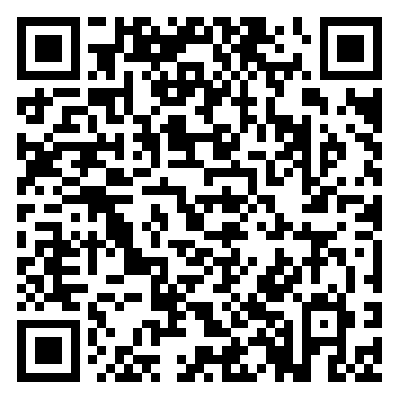 编号单位名称招聘岗位招聘岗位类别计划招聘人数招聘岗位条件招聘岗位条件招聘岗位条件招聘岗位条件招聘岗位条件招聘岗位条件招聘岗位条件招聘岗位条件备注编号单位名称招聘岗位招聘岗位类别计划招聘人数生源地性别年龄学历学历类型毕业年份具体专业其他备注1大姚县第一中学高中数学教师专业技术人员2不限不限30岁及以下本科及以上不限不限数学与应用数学；数理基础科学。具有高中教师资格证2大姚县第一中学高中英语教师专业技术人员2不限不限30岁及以下本科及以上不限不限英语。具有高中教师资格证3大姚县第一中学高中政治教师专业技术人员1不限不限30岁及以下本科及以上不限不限思想政治教育；政治学。具有高中教师资格证4大姚县第一中学高中物理教师专业技术人员1不限不限30岁及以下本科及以上不限不限物理学；应用物理学。具有高中教师资格证5大姚县第一中学高中地理教师专业技术人员1不限不限30岁及以下本科及以上不限不限地理科学；地理信息科学。具有高中教师资格证6大姚县实验中学高中音乐教师专业技术人员2不限不限30岁及以下本科及以上不限不限音乐学；舞蹈表演；舞蹈学；舞蹈编导；舞蹈教育。具有高中教师资格证8大姚县实验中学高中美术教师专业技术人员1不限不限30岁及以下本科及以上不限不限美术学；绘画；工艺美术。具有高中教师资格证9大姚县实验中学心理健康教师专业技术人员1不限不限30岁及以下本科及以上不限不限心理学；应用心理学。具有高中教师资格证合计合计11